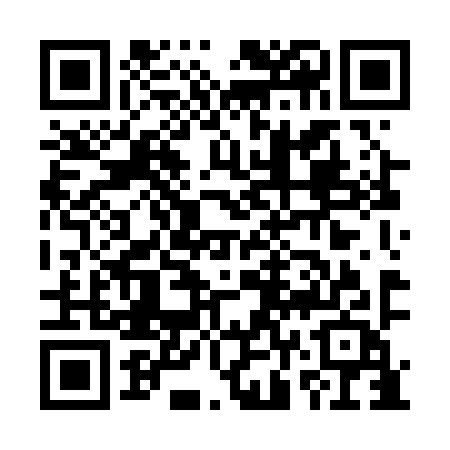 Ramadan times for Bedrichov, Czech RepublicMon 11 Mar 2024 - Wed 10 Apr 2024High Latitude Method: Angle Based RulePrayer Calculation Method: Muslim World LeagueAsar Calculation Method: HanafiPrayer times provided by https://www.salahtimes.comDateDayFajrSuhurSunriseDhuhrAsrIftarMaghribIsha11Mon4:324:326:2112:094:035:585:587:4212Tue4:294:296:1912:094:056:006:007:4313Wed4:274:276:1712:094:066:026:027:4514Thu4:244:246:1512:084:086:036:037:4715Fri4:224:226:1312:084:096:056:057:4916Sat4:204:206:1012:084:106:076:077:5117Sun4:174:176:0812:084:126:086:087:5318Mon4:154:156:0612:074:136:106:107:5419Tue4:124:126:0412:074:146:116:117:5620Wed4:104:106:0112:074:166:136:137:5821Thu4:074:075:5912:064:176:156:158:0022Fri4:054:055:5712:064:186:166:168:0223Sat4:024:025:5512:064:196:186:188:0424Sun3:593:595:5212:064:216:206:208:0625Mon3:573:575:5012:054:226:216:218:0826Tue3:543:545:4812:054:236:236:238:1027Wed3:523:525:4612:054:246:256:258:1228Thu3:493:495:4412:044:266:266:268:1429Fri3:463:465:4112:044:276:286:288:1630Sat3:443:445:3912:044:286:296:298:1831Sun4:414:416:371:035:297:317:319:201Mon4:384:386:351:035:317:337:339:222Tue4:354:356:321:035:327:347:349:243Wed4:334:336:301:035:337:367:369:264Thu4:304:306:281:025:347:387:389:285Fri4:274:276:261:025:357:397:399:316Sat4:244:246:241:025:367:417:419:337Sun4:214:216:211:015:387:427:429:358Mon4:194:196:191:015:397:447:449:379Tue4:164:166:171:015:407:467:469:3910Wed4:134:136:151:015:417:477:479:42